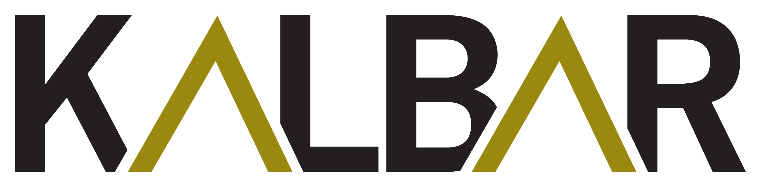 FINGERBOARDS MINERAL SANDS PROJECTRisk treatment plan: Environmental noiseRisk treatment plan: Environmental noiseList of tablesTable 2-1: Key sensitive receptors - noise	Table 2-2: Sensitive receptor locations	Table 3-1: Inherent risk ratings – environmental noise	Table 6-1: Acceptance criteria – noise and vibration	Table 7-1: Environmental noise controls and associated performance measures	Table 7-2: Additional Controls identified in the EES process.	Table 8-1: Residual risk ratings – environmental noise	Table 9-1: Proposed monitoring for environmental noise	Table 10-1: Noise performance and compliance reporting	13Table 12-1: Kalbar reference documents	15List of figuresFigure 2.1: Sensitive receptor locations (dwellings)	ScopeThis risk treatment plan is for the control of mining hazards associated with noise and vibration impacts.  A ‘mining hazard’ means any mining activity that may pose a risk to the environment, to any member of the public or to land, property or infrastructure in the vicinity of work carried out within the Fingerboards mining licence area at any stage of project implementation (construction, operations, decommissioning and closure).  The noise controls described in this risk treatment plan apply to activities carried out within the Fingerboards mining licence area.  Although some of the controls will also have the effect of limiting noise impacts of project-related activities beyond the mining lease (for example, transport of product by road), this plan does not specifically address noise or vibration generated outside the mining licence area.  A Traffic Management Plan (insert document number when EMS numbering system is established) prepared as a requirement of the project’s Planning Scheme Amendment and Incorporated Document describes how off-mine noise and/or vibration impacts from project vehicles will be managed.This risk treatment plan does not address occupational vibration exposures or noise exposures regulated under the Victorian Occupational Health and Safety Regulations 2017.  This risk treatment plan does not include controls to address vibration from mining activities, as baseline modelling for the Fingerboards project (Marshall Day, 2019) has concluded that even under worst case conditions vibration from the all sources within the mining licence area is expected to be well within applicable guidelines and standard criteria ranges, such that special control measures are not required.Key sensitive receptorsKey sensitive receptors include any member of the public, especially occupants of nearby dwellings, that may be impacted or incommoded by noise or vibration arising from mining activities within the Fingerboards mining licence area ().  Kalbar has identified 49 residential locations in proximity to the mining licence area as sensitive noise receptors (, ).  The properties at locations R2 and R3 are owned by Kalbar and will not be occupied during construction or operations.  The property at location R4 is being used by Kalbar as a mine site office.  Table 2-1: Key sensitive receptors - noise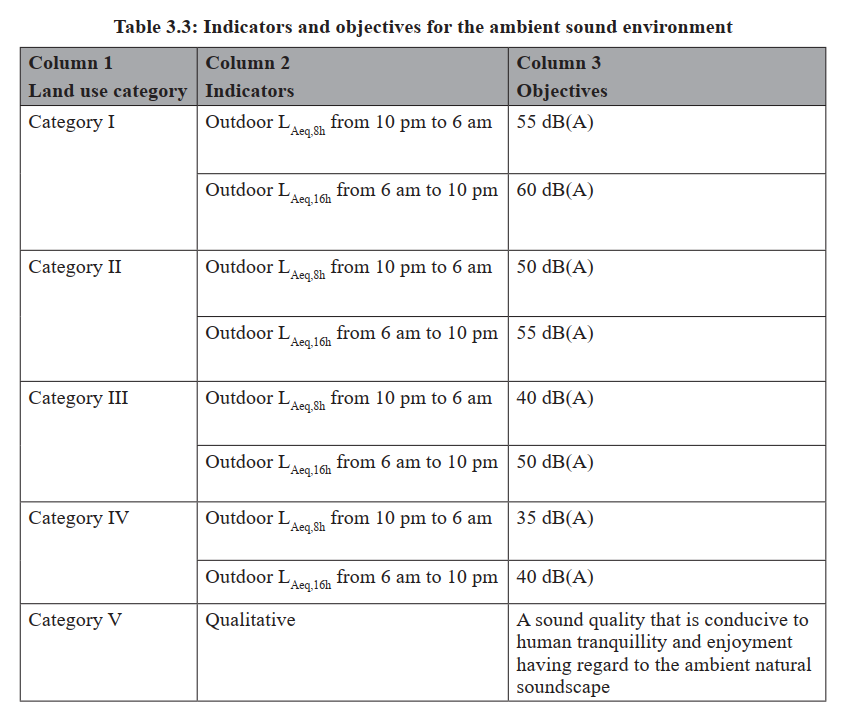 In some circumstances, noise can adversely affect native fauna by interfering with communication, masking the sounds of predators and prey, and cause stress or avoidance reactions.  However, the mining licence area and most nearby surrounding areas are characterised by an agricultural landscape that has been extensively cleared of native vegetation, which has reduced the amount of available habitat. Current land uses may affect native fauna through the use of farm machinery and traffic noise associated with roads.  A detailed ecological investigation (EHP, 2019) has concluded that native fauna species in the project locality are likely to habituate to noise from mining activities and continue to use the areas adjoining the mining licence area for foraging, roosting and/or breeding.  Accordingly, native fauna have not been included as sensitive receptors in this risk treatment plan.  A separate risk treatment plan has been prepared to address potential project impact on flora and fauna (Fingerboards Draft Biodiversity Risk Treatment Plan.Table 2-2: Sensitive receptor locations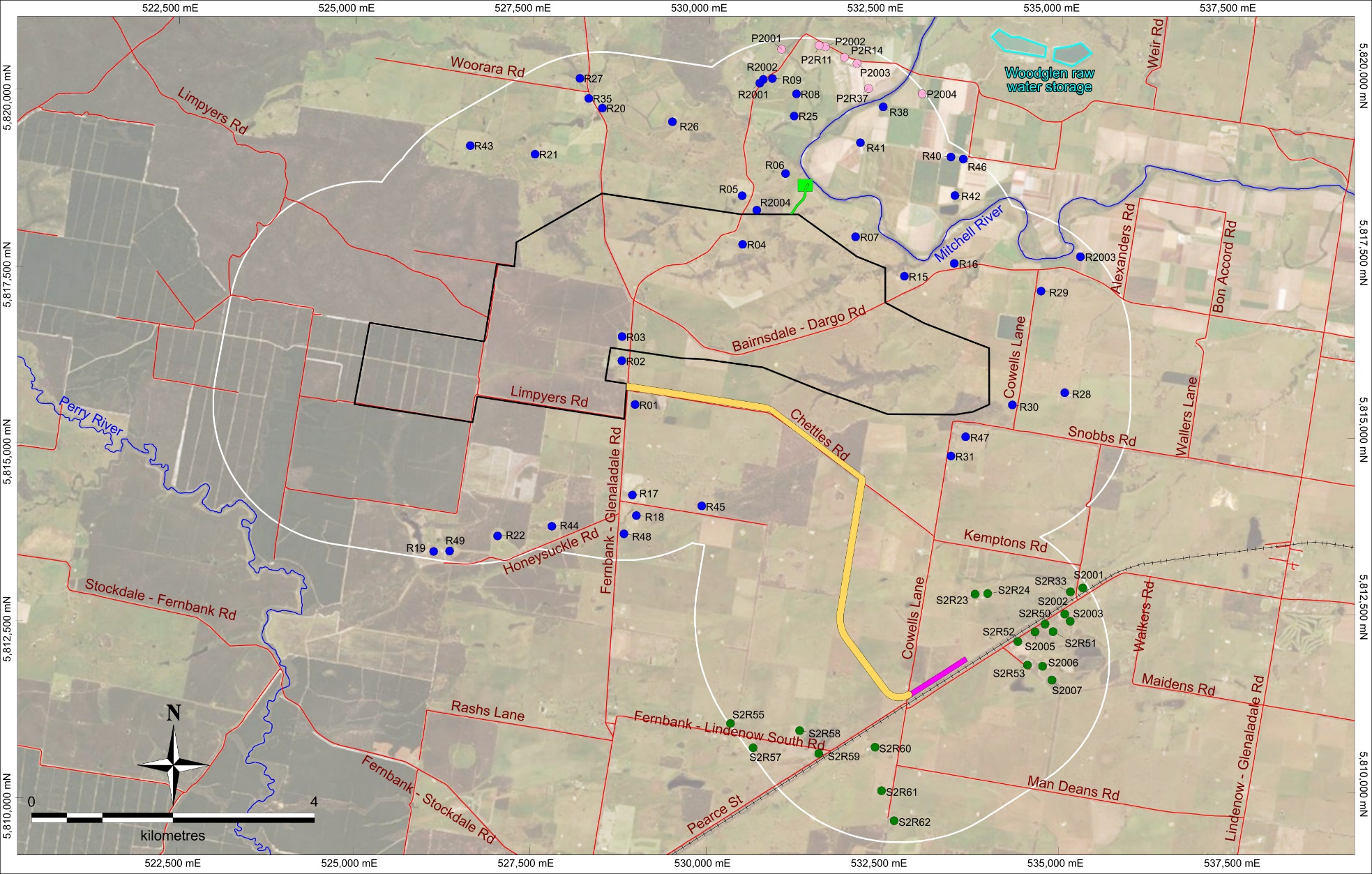 Figure 2.: Sensitive receptor locations (dwellings)Inherent riskIn this risk treatment plan ‘inherent risk’ means the likelihood and consequence of a risk event, assuming that standard controls specified in Attachment A of the Fingerboards Risk Management Plan are implemented.Table 3-1: Inherent risk ratings – environmental noiseNote: ‘C’ = construction; ‘O’ = operations; ‘CL’ = decommissioning and closureObjectivesThe objectives of this risk treatment plan are to minimise and manage project-related noise and vibration so as to:protect the health, wellbeing and amenity of residents and local communitiesprotect the  of the acoustic environment as defined in the .ensure compliance with .The controls described in this risk treatment plan aim to reduce noise generation from onsite activities and materials handling to the extent practicable.Compliance standardsThe main compliance standard for this risk treatment plan is .  Where particular noise hazards are not covered by the  (for example, noise from construction activities) Acceptance criteriaAcceptance criteria are the measures which, if attained, are the basis for concluding that the control measures described in this plan have been effective in achieving the plan objectives.  Noise criteria specified in the  have been used as the main standard for defining acceptance criteria for noise generated within the mining licence area during the operations phase of the project.  The acceptance criteria for this noise risk treatment plan are summarised in Table 6-1: Acceptance criteria – noise and vibrationNotes: Leff - Effective Noise Level.  Leff is the effective noise level of commercial or industrial noise determined in accordance with .  LAeq – The equivalent continuous sound level, measured in dB, over the specified number of hours. This is commonly referred to as the ‘average noise level’.Controls to address hazardNoise modelling for the construction phase of the Fingerboards project (Marshall Day, 2020) predicted that without proper mitigation, noise levels could exceed applicable noise criteria at some sensitive receptors within 1 km of the mining licence area boundary.  Noise sources include both fixed and mobile noise sources.  During operations, fixed noise sources include the wet concentrator plant, mining contractor’s workshop, truck loading, pumps and associated booster equipment. Mobile noise sources include all mobile construction equipment and plant used during the operation of mining unit plants transport of product. The noise sources with the greatest potential to impact noise-sensitive receptors will be the mobile plant, including mobile equipment used for the mining unit plants, tailings management or transport of heavy mineral concentrate.   lists the noise mitigation controls that will be implemented to limit impacts on nearby sensitive uses.Table 7-1: Environmental noise controls and associated performance measuresNote: An asterisk (*) indicates an additional mitigation measure proposed to lower the risk of impact beyond what could be achieved using only standard mitigation measures. Table 7-2: Additional Controls identified in the EES process.Residual risk assessmentThe risk ratings for events contributing to environmental noise hazards – once standard and additional mitigation actions have been put in place – are summarised in Table 8 1.Table 8-1: Residual risk ratings – environmental noiseNote: ‘C’ = construction; ‘O’ = operations; ‘CL’ = decommissioning and closureMonitoringMonitoring required to check the effectiveness of noise controls is summarised in .Table 9-1: Proposed monitoring for environmental noiseReportingTable 10-1: Noise performance and compliance reportingReferencesEcology and Heritage Partners, 2019. Detailed Ecological Investigations for the proposed Fingerboards Mineral Sands Project, Glenaladale, Victoria, September 2019.Kalbar Operations Pty Ltd, 2020.  Fingerboards Mineral Sands Environmental Effects Statement.Marshall Day Acoustics, 2020. Fingerboards Mineral Sands - EES Noise and Vibration Assessment, Report No 001 R07 02Draft 20170182, April 2020.Kalbar reference documents[To be completed when EMS is fully developed]Table 12-1: Kalbar reference documents#Details of sensitive receptorLocation and proximity to siteHow hazard may harm / damage receptorEvidence to support assessment1Residential properties / accommodation near to mining licence area.Refer Figure 1 and Table 2Loss of amenity: exceedance of .Sleep disruption.Marshall Day Acoustics, 2019. Fingerboards Mineral Sands: EES Noise and Vibration Assessment, report number 001 R07 20170182, 31 October 2019.ReceptorTo project area (km)To mining activity (km)DescriptionReceptorTo project area (km)To mining activity (km)Description R010.140.76ResidenceR291.091.50ResidenceR020.160.18Residence (owned by Kalbar)R300.330.35ResidenceR030.000.00Residence (owned by Kalbar)R310.590.61ResidenceR040.000.12Residence (owned by Kalbar)R351.361.65ResidenceR050.260.36ResidenceR361.041.14ResidenceR060.580.84ResidenceR381.942.12ResidenceR070.220.32ResidenceR401.832.03ResidenceR081.701.94ResidenceR411.341.55ResidenceR091.922.06ResidenceR421.421.72ResidenceR150.270.53ResidenceR431.511.66ResidenceR160.941.13ResidenceR441.652.00ResidenceR171.082.04ResidenceR451.652.08ResidenceR181.382.31ResidenceR461.902.13ResidenceR191.891.92ResidenceR470.330.35ResidenceR201.211.52ResidenceR481.632.59ResidenceR210.951.11ResidenceR491.851.92ResidenceR221.651.84ResidenceR20011.851.95ResidenceR251.391.64ResidenceR20021.912.02ResidenceR261.151.53ResidenceR20031.832.22ResidenceR271.661.93ResidenceR20040.050.30ResidenceR281.071.09Residence#Details of risk event PhaseConsequenceLikelihoodInherent risk rating1Noise levels at sensitive receptors exceed daytime or evening guideline values (CModerateUnlikelyMedium2Noise levels at sensitive receptors exceed night time guideline values (CModeratePossibleMedium3Noise levels at sensitive receptors exceed daytime or evening guideline values (O, CLModerateUnlikelyMedium4Noise levels at sensitive receptors exceed night time guideline values (O, CLModeratePossibleMedium5Noise levels at sensitive premises cause sleep disruption and / or loss of amenityC, O, CLModeratePossibleMedium6Noise disrupts / displaces terrestrial faunaC, O, CLInsignificantPossibleLow7Vibration causes structural damage to private or public property C, O, CLInsignificantRareLow8Vibration adversely affects human comfort / amenityC, O, CLMinorUnlikelyLowStandardAcceptance criteriaAcceptance criteriaConstruction and demolition (closure) phaseConstruction and demolition (closure) phaseDay – Monday to Friday (7:00 a.m. to 6:00 p.m.) and Saturday (7:00 a.m. to 1:00 p.m.) there are no construction noise limits.Evening – Monday to Friday (6:00 p.m. to 10:00 p.m.), Saturday (1:00 p.m. to 10:00 p.m.) and Sunday / Public Holidays (7:00 a.m. to 10:00 p.m.) noise limit is to be no greater than 10 dB above background noise and outside a residential dwelling for the first 18 months, and no greater than 5 dB above background noise and outside a residential dwelling after 18 months.Night – Monday to Sunday (10:00 p.m. to 7:00 a.m.) noise must be inaudible inside a habitable room with windows open. Construction noise that is audible inside a habitable room of a residence is permissible ‘unavoidable works’ and ‘low-noise or managed impact works’.Day – Monday to Friday (7:00 a.m. to 6:00 p.m.) and Saturday (7:00 a.m. to 1:00 p.m.) there are no construction noise limits.Evening – Monday to Friday (6:00 p.m. to 10:00 p.m.), Saturday (1:00 p.m. to 10:00 p.m.) and Sunday / Public Holidays (7:00 a.m. to 10:00 p.m.) noise limit is to be no greater than 10 dB above background noise and outside a residential dwelling for the first 18 months, and no greater than 5 dB above background noise and outside a residential dwelling after 18 months.Night – Monday to Sunday (10:00 p.m. to 7:00 a.m.) noise must be inaudible inside a habitable room with windows open. Construction noise that is audible inside a habitable room of a residence is permissible ‘unavoidable works’ and ‘low-noise or managed impact works’.Operations phaseOperations phaseDay – 46 dB Leff (Monday to Friday (7:00 a.m. to 6:00 p.m.) and Saturday (7:00 a.m. to 1:00 p.m.)).Evening – 41 dB Leff § (Monday to Friday (6:00 p.m. to 10:00 p.m.), Saturday (1:00 p.m. to 10:00 p.m.) and Sunday (7:00 a.m. to 10:00 p.m.)).Night – 36 dB Leff (Monday to Sunday (10:00 p.m. to 7:00 a.m.)).Day – 46 dB Leff (Monday to Friday (7:00 a.m. to 6:00 p.m.) and Saturday (7:00 a.m. to 1:00 p.m.)).Evening – 41 dB Leff § (Monday to Friday (6:00 p.m. to 10:00 p.m.), Saturday (1:00 p.m. to 10:00 p.m.) and Sunday (7:00 a.m. to 10:00 p.m.)).Night – 36 dB Leff (Monday to Sunday (10:00 p.m. to 7:00 a.m.)).#Details of controlsPerformance measuresNV03When pumping units over 500 kVA are located within 800 m of any dwelling, temporary acoustic barriers will be used. Earth bunds, Echobarrier or FlexShield barriers would be appropriate as long as the barrier height exceeds the pump height by at least 0.5 m. The barrier system will incorporate an acoustically-absorptive finish to minimise reflected noise and will have a sound insulating rating over Rw+Ctr 22.Barrier design specifications and as-built records.NV06*Contingency procedures will be implemented if noise emissions during construction are observed to exceed those modelled for this EES.  Contingency measures may include short term, temporary relocation for noise-affected occupants, when high noise levels from construction occur at night and there are no feasible ways of reducing noise levels or re-scheduling the activity.Noise monitoring records; complaints recordsNV09aA noise risk management plan will be prepared and implemented for the management of impacts on sensitive receptors in proximity of the project area. Implementation of this plan; construction and operations works schedules developed in consideration of noise acceptance criteriaNV09bKalbar will implement a complaints management procedure to address (among other matters) noise-related complaints.Complaints records and incident follow upNV10Mobile plant items will be fitted with broadband reversing signals to avoid tonal characteristic associated with traditional reversing beepers.Broadband alarms installed.NV11Activities such as overburden movement will be restricted to day and evening periods during Year 1 to avoid noise propagation during the night.Mine schedule; haulage recordsNV12Screening measures through the construction of earth bunds at strategic locations to screen operational noise impacts upon sensitive receptors are an effective way to minimise noise impacts. Construction records; noise monitoring records.NV13Direct treatment through plant noise-reduction kits will be undertaken on mobile equipment over a tare weight of 35 tonnes. Suitable noise-reduction kits have been identified for specific items of plant in consultation with industry specialists (Hushpak and Minetek) and Kalbar. They are listed in Section 10.2.1 of the Noise and Vibration report supporting the EES.Installation and maintenance records: noise reduction fittings installed; noise monitoring records at commissioning.NV14The WCP will be cladded on the sides closest to sensitive receptors. The cladding will comprise 0.6 mm thick sheet steel with a lining of 75 mm thick, 32 kg/m2 glasswool insulation, which is expected to provide a sound insulation rating of Rw 31. The cladding will be applied to manage noise from the pumps and spirals.Design specification; as-built records; noise monitoring records at commissioning.NV15*Consultation with affected residents located in the vicinity of the site will be conducted during the course of the project to investigate any need for alternative or additional noise control measures depending on each individual situation (e.g., acoustic treatment for dwellings, temporary relocation).Consultation records; complaints records; attended and unattended noise monitoring records; implementation of agreed contingency actions.NV16The quietest available plant and equipment will be selected for the project, where feasible.Procurement specificationsNV17Noisier activities will be scheduled for less sensitive times where feasible and works will be limited as much as practicable during the night and weekends.Construction and operations works schedules developed in consideration of noise acceptance criteriaNV18Residents at noise-sensitive receptors will be informed of the timing and location of each construction stage and associated noise reduction measures, and given notice and details of periods of noisy activities (such as excavation).Records of communications with affected sensitive receptorsNV19Operational practices will be implemented (such as ‘push-back’ mining operations) to optimise the direction of pit excavation so the terrain provides maximum natural attenuation of plant and equipment.Mine plan and scheduleNV20All personnel will be informed about the measures required to minimise noise including through regular toolbox talks.Site inductions; toolbox talk recordsNV22All pneumatic tools used near residential areas will be fitted with an effective silencer on the air exhaust port.Periodic inspections by site environmental officer; work instructionsNV23Plant will be turned off when not in use.Periodic inspections by site environmental officer; work instructionsNV24All plant and equipment will be maintained in accordance with manufacturers’ specifications.Maintenance recordsNV25No truck associated with the work will be left standing with its engine operating for more than five minutes, where possible.Work instructionsNV27All project vehicles will be maintained in accordance with manufacturers’ specifications.Maintenance recordsNV28Trucks will be equipped with adequate and functioning mufflers.Maintenance recordsNV29Project vehicles will be driven to the speed limit and in a careful manner, avoiding strong acceleration/decelerationSite inductions; work instructions; speed limit signs in placeNV30Activities which generate the highest potential noise and vibration will not be scheduled at night, where feasibleConstruction and operations works schedules developed in consideration of noise acceptance criteriaNV31A permanent power supply will be secured as early as possible to minimise the time diesel generators are used.Records of engagement with power provider; practical completion of permanent power supplyNV32Equipment and processes that do no exhibit characteristics of intermittency or impulsiveness will be selected, where feasible.Procurement specificationsSE22Timely responses will be provided to any community complaints raisedComplaints records and incident reports / follow up recordsSE26A community complaints procedure will be developed and implemented.Procedure in plan and publicly available#Details of controlsPerformance measures1The centrifuge plant has been modelled without the benefit of the noise reduction associated with the proposed enclosure for the plant. The design would need to be developed in further detail to provide a reliable basis for modelling the effect of the enclosure (to account for building configuration, material selections, and envelope penetrations). However, a basic lightweight enclosure with acoustically designed penetrations would reduce the noise of the centrifuge plant by at least 5 dB, and alternative material selections including demountable insulation panels would readily enable enclosure reductions of at least 15 dB.This will be addressed during detailed design. Detailed design will consider the requirement to reduce noise emissions including cladding and enclosures.Detailed design that meets noise criteria through better modelling assumptions 2Irrespective, if the centrifuge-based option is developed, all aspects of the centrifuge plant, including the building design, associated ancillary equipment and associated haul route changes, would need to be represented in the design stage noise modelling. Consistent with the wider approach to addressing noise from the site, this design stage modelling would inform:The specification and tendering of equipment to meet the noise requirementsThe development of the noise mitigation and management measures will be incorporated into this Environmental Noise Management Plan.Updated noise risk treatment plan to incorporate detailed design elements of the project.3#Details of risk event monitoredPhaseConsequenceLikelihoodResidual risk rating1Noise levels at sensitive receptors exceed daytime or evening guideline values (CUnlikelyMinorLow2Noise levels at sensitive receptors exceed night time guideline values (CUnlikelyModerateMedium3Noise levels at sensitive receptors exceed daytime or evening guideline values (O, CLUnlikelyMinorLow4Noise levels at sensitive receptors exceed night time guideline values (O, CLUnlikelyModerateMedium5Noise levels at sensitive premises cause sleep disruption and / or loss of amenityC, O, CLUnlikelyModerateMedium6Noise disrupts / displaces terrestrial faunaC, O, CLPossibleInsignificantLow7Vibration causes structural damage to private or public propertyC, O, CLInsignificantRareLow8 Vibration adversely affects human comfort / amenityC, O, CLUnlikelyUnlikelyLow#Aspect to be monitoredDetails of monitoring1Noise emissions testing (targeted commissioning checks of fixed and mobile plant)Noise testing of selected fixed and mobile equipment at commissioning / start of construction to confirm that actual plant noise levels conform to design specifications and are in line with the noise data that were input in the noise model and to check whether operations can be implemented in a way that is consistent 2Noise emissions testing (targeted follow up checks of fixed and mobile plant)Annual noise testing of selected fixed and mobile equipment at to check that actual noise emissions levels conform to design specifications and are in line with the noise data that were input in the noise model.3Ambient noise – attended monitoring (project commencement)Attended monitoring of ambient noise during construction phase of the project. Measurements would be undertaken during day, evening and night periods to determine the noise level due to site construction activity at the worst-affected noise-sensitive receivers.4Ambient noise – attended monitoring (construction surveillance)Follow up attended noise monitoring – at least 2 monthly during the construction phase of the project. Measurements would be undertaken during day, evening and night periods to determine the noise level due to site construction activity at the worst-affected noise-sensitive receivers.5Ambient noise – attended monitoring (mining operations)Follow up attended noise monitoring 6Ambient noise – unattended monitoring (project commencement)7-day surveys conducted during the first three months following commencement of (one survey per month during each of first three months).  Measurements would be undertaken during day, evening and night periods to determine the noise level due to site construction activity at the worst-affected noise-sensitive receivers.7Ambient noise – unattended monitoring (ongoing monitoring).7-day surveys conducted quarterly following commencement of mining (one survey per quarter).  Measurements would be undertaken during day, evening and night periods to determine the noise level due to site construction activity at the worst-affected noise-sensitive receivers.8ComplaintsContinuous monitoringcomplaints in accordance with Fingerboards Complaints Procedure.If a noise complaint occurs outside of scheduled noise monitoring periods, the noise complaint would be investigated by reviewing the record of site activities. If noise from site activity is confirmed to be the cause of the complaint, and if the site activity records are not sufficient to determine the reason for the noise, further noise monitoring may be undertaken outside the scheduled noise monitoring periods. 9Meteorological conditionsContinuous monitoring of temperature, humidity, wind speed and direction, barometric pressure, precipitation.#Aspect being reportedAspect being reportedTo whom will the information be reported? At what frequency?How will the information be used?1Noise emissions testing (targeted commissioning checks of fixed and mobile plant).Event based-reporting to environmental superintendent; non-conformance reporting to contracts manager. Event based-reporting to environmental superintendent; non-conformance reporting to contracts manager. To review and update predict noise modelling; as basis for acceptance of plant and equipment; to inform procurement practices.2Noise emissions testing (targeted follow up checks of fixed and mobile plant)Event based-reporting to environmental superintendent; non-conformance reporting to contracts manager. Event based-reporting to environmental superintendent; non-conformance reporting to contracts manager. To review and update predictive noise modelling; as basis for acceptance of plant and equipment; to inform procurement and maintenance practices.3Ambient noise – attended monitoring (project commencement)Event based-reporting to environmental superintendent and construction manager.Event based-reporting to environmental superintendent and construction manager.To check effectiveness of personnel inductions, complaints management procedure; to check compliance with .4Ambient noise – attended monitoring (construction surveillance)Monthly reporting to Fingerboards management team; quarterly reporting to Community Reference Group; annual environmental compliance reporting to ERR, EPA and EGSC.Monthly reporting to Fingerboards management team; quarterly reporting to Community Reference Group; annual environmental compliance reporting to ERR, EPA and EGSC.To check compliance with ; input to contractor performance assessment.5Ambient noise – attended monitoring (mining operations)Monthly reporting to Fingerboards management team; quarterly reporting to Community Reference Group; annual environmental compliance reporting to ERR, EPA and EGSC.Monthly reporting to Fingerboards management team; quarterly reporting to Community Reference Group; annual environmental compliance reporting to ERR, EPA and EGSC.To demonstrate compliance with ; input to review and update predictive noise modelling; input to updates of this risk treatment plan; to inform mine planning and maintenance schedules.6Ambient noise – unattended monitoring (project commencement)Monthly reporting to Fingerboards management team; quarterly reporting to Community Reference Group; annual environmental compliance reporting to ERR, EPA and EGSC.Monthly reporting to Fingerboards management team; quarterly reporting to Community Reference Group; annual environmental compliance reporting to ERR, EPA and EGSC.To check compliance with ; input to contractor performance assessment.7Ambient noise – unattended monitoring (ongoing monitoring).Monthly reporting to Fingerboards management team; quarterly reporting to Community Reference Group; annual environmental compliance reporting to ERR, EPA and EGSC.Monthly reporting to Fingerboards management team; quarterly reporting to Community Reference Group; annual environmental compliance reporting to ERR, EPA and EGSC.To demonstrate compliance with; input to updates of this risk treatment plan; input to review and update predictive noise modelling; to inform mine planning and maintenance schedules.8ComplaintsWeekly reporting to Fingerboards management team; complaints statistics reported quarterly to Community Reference Group; annual reporting to ERR and EPA.Weekly reporting to Fingerboards management team; complaints statistics reported quarterly to Community Reference Group; annual reporting to ERR and EPA.To check effectiveness of noise control; to inform ongoing mine planning, maintenance and monitoring strategies9Meteorological conditionsDaily reporting to environmental superintendent; event-based reporting to management team in the event of complaints or non-compliance events.Daily reporting to environmental superintendent; event-based reporting to management team in the event of complaints or non-compliance events.To inform incident investigations; input to predictive noise modelling.#Document123